In allen Modulen arbeiten wir  mit systemi- schen Aufstellungen und dem Walken! Die Ausbildung endet mit einem Zertifikat als:      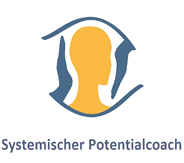 Seminarbeginn:                                                            Freitag 18:00 – 22:00 Uhr                                          Samstag 9:00 – 18:00 Uhr                                                   Sonntag 9:00 – 16:00 Uhr Seminarort:                                                               Praxis Gewusst Wie!                                             Welfenstr. 35, 87629 Füssen Seminargebühr: 2560,00  Euro für 8 Themenblöcke a` 320,00 Euro pro Block, Kaffee,  Kuchen, Tee, Knabbereien, incl. 2400,00 Euro bei Vorauszahlung aller Themen- blöcke. Die Ausbildung ist nur komplett buchbar. Die Teilnahme an der Seminarreise nach Zypern vom 3.-10. November 2019 erleichtert durch die intensive Selbsterfahrung den Einstieg in die Ausbildung. Seminarunterlagen bekommst du bei jedem Modul. 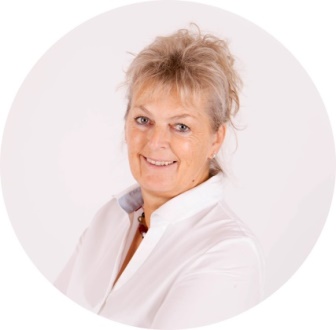 Seminarleiterin: Marianne Jorde                Anerkannte Lehrtherapeutin (DGfS)   Heilpraktikerin für Psychotherapie    Systemische Klopfakupressur             Biologisches Dekodieren                                           Walking-in-your-shoesAnmeldung unter:www.praxis-gewusst-wie.de08362/9118925 oder 0152/28774341        87629 Füssen, Welfenstr.35Haftungsausschluss                                                                      Das Seminar richtet sich an psychisch gesunde Menschen und stellt keine medizinische Heilbehandlung dar. Ich übernehme keine Schäden jedweder Art, da jeder Teilnehmer/in selbst entscheidet, in wie weit er sich auf die angebotenen Prozesse einlassen möchte und ist für sich selbst verantwortlich.AusbildungzumSystemischen Potentialcoach ®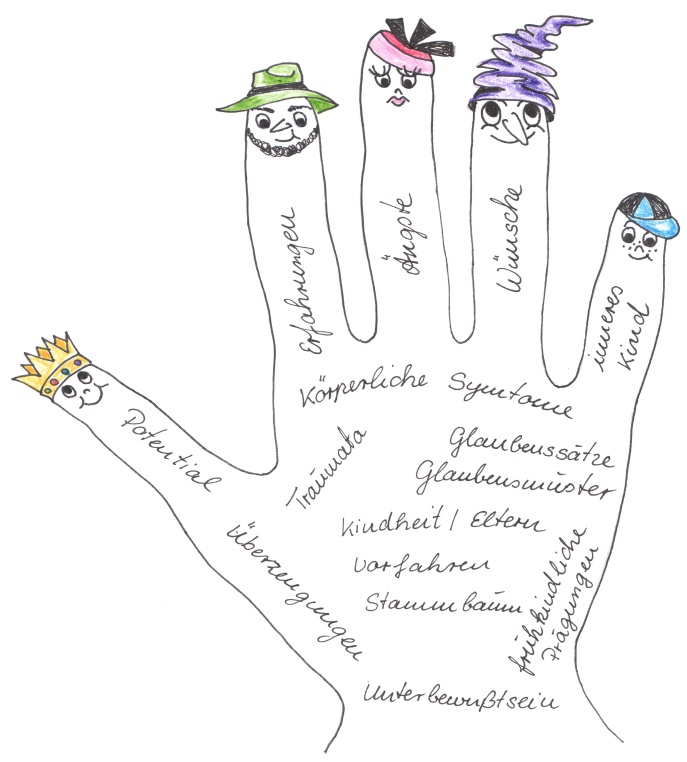 Januar – September 2019 mit Marianne JordeIn dieser Ausbildung erwirbst Du umfangreiche theoretische und praktische Kenntnisse im systemischen Denken und in Bezug auf die Ursachen von Krankheiten, bzw. von  Krankheitssymptomen. Nach dieser Ausbildung bist Du in der Lage andere Menschen zu beraten, sie  besser wahrzunehmen und meist wertfrei zu verstehen. Du lernst Ursachen zu identifizieren, indem Du systemisch denkst und Verhaltensmuster aufdeckst. Der Klient hat dann die Möglichkeit dies zu verändern, indem er erkennt, dass er nun eine andere Wahl hat wie bisher und sein Leben eigenverantwortlich und lösungsorientiert gestaltet. Die Ausbildung zum Systemischen Potentialcoach ® richtet sich an Alle, die immer mehr Selbstkompetenz, persönliches Wachstum, evtl. eine Neuorientierung anstreben.  Ziel der Ausbildung  ist es vor allem „alten“, persönlichen Ballast loszulassen, eigene Speicherungen und Prägungen aufzudecken und zu bearbeiten, immer sicherer und zufriedener im Leben zu stehen um andere Menschen in ihren Problemen und Nöten zu unterstützen. Intensive Selbsterfahrung und das Lösen der eigenen Lebensthemen setzt das „Helfen“ voraus um:   Probleme anders zu lösenin Krisensituationen zu begleitenKonflikte zu klärenBeziehungsprobleme zu bearbeitenKrankheiten ursächlich zu betrachtenAusbildungsinhalteSchau in den Spiegel und siehst wer für      Dein Glück verantwortlich ist!Themenblock 1                              10.-12.01.2020 Gehen heisst Verstehen! Alle wichtigen Schritte um einen Bewusstseinsprozess zu führen! Selbsterfahrung und Reflexion                                                                                                           Themenblock 2                              07.-09.02.2020Grundwissen systemischer Ordnungen Ordnungen der Liebe und des Lebens, Bindung und Ausgleich, Ordnungen des Helfens, was ist mein roter Faden durchs Leben (Timeline), Vorbereitung Arbeit mit dem Dossier, Depression, Süchte, Körpersprache Themenblock 3                             06.-08.03.2020 Der Anfang unseres Seins, Bedeutung vorge- burtlicher Geschehen und Geburt, Zeugung, Zwillinge, Kaiserschnitt, Abtreibungen, Abgänge, Aufstellungsarbeit mit der Herkunftsfamilie, das Nehmen der Eltern, akzeptieren und annehmen was ist Themenblock 4                              03.-05.04.2016 Die Kraft der Ahnen, Stammbaumarbeit mit dem Genogramm, Wahrnehmen und „Lesen“ von system. Verstrickungen, Stellvertreter, Playmobil, Bodenanker, Klopfakupressur, Walken, Visualisierungen, Krankheiten: Themenblock 5                              01.-03.05.2020 Aufstellungsarbeit mit der Gegenwartsfamilie       Mutter, Vater und das Leben, Eltern geben – Kinder nehmen,  Geschwisterreihe, unterbrochene Hinbewegung, Walking-in-your-shoes, Überlebensmuster, wie Kinder lieben, lebensgefährliche Erkrankungen Themenblock 6                              19.-21.06.2020 Partnerschaft und Kinder  aneinander wachsen,                      frühere Bindungen, Grunddynamiken in der Paarbeziehung, Patchworkfamilien, Pflegefami- lien, Adoption, verhaltensauffällige Kinder,   Behinderung, das GewissenThemenblock 7                              24.-26.07.2020 Beruf, Finanzen und Erfolg, Lösungswege aus traumatischen Bindungen, Krieg, Opfer-Täter Dynamik, (psycho)somatische Erkrankungen, Krankheiten, Flucht, Vertreibung Themenblock 8                              25.-27.09.2020 Meine Berufung, leben mit Blick auf die Zukunft Zielvisionen,Vergangenheit-Gegenwart -Zukunft Lösung bei Konflikten und Mobbing, Entscheidungsaufstellungen, mein Potential, mein Selbstwert, mein inneres Kind, mein Glück